DEPARTMENT OF PHYSICS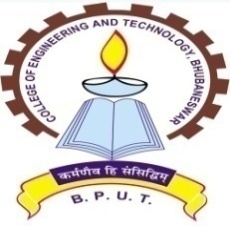 COLLEGE OF ENGINEERING AND TECHNOLOGYTECHNOCAMPUS, GHATIKIA,PO : MAHALAXMIVIHAR, BHUBANESWAR-751029  Letter No.   368/Phy/CET                                                                     Date.13.10.2017   QUOTATION CALL NOTICE     Sealed quotations are invited from registered Manufacturers/Suppliers/Authorized dealers having GSTIN, PAN and Authorized dealer certificate to supply following Equipments at Department of Physics, College of Engineering and Technology, Tachnocampus, Mahalaxmivihar, Bhubaneswar as per the format given below on their Letter Head.                                                   The intenders are required to submit the offer enclosing GSTIN, PAN along with Authorized dealer certificate in their quotations. The registered Manufacturers/Suppliers/Authorized dealers should write quotations for “Supply of Equipments to the Department of Physics” in bold letters on covered envelops.	       The last date submission of quotations is 31.10.2017 up to 4.00 PM addressing to the Principal, College of Engineering and Technology, Techno Campus, P.O. Mahalaxmivihar, Bhubaneswar- 751029 by Speed post/Registered post only. No hand delivery is accepted. The authority will not responsible for any postal delay. The quotations will not be received after scheduled date and time.       The authority reserves the right to reject any or all quotations without assigning any reason thereof.                                                                           Sd/-        Head of the Department Sl. NoName of InstrumentsSpecificationsQuantityUnit Price1100MHz Dual Channel Digital Storage Oscilloscope 100 MHz Dual Color Digital Storage Oscilloscope; sampling 1Gs/s, Band width:- DC to 100MHz (-3dB); Vertical Sensitivity:- 1mV/divn. to 20V/divn. 20 calibrated steps; Accuracy:- ±3%; Hold off:- Variable control for stable triggering; Time base:- 0.2uS/divn. to 0.5S/divn in 20 steps (without Magnification)   Trigger system:- Auto/Level; Trigger Band width:- 50MHz; Auto time base; Display:- 7 Inch LCD based;. Accessories : 2 x 1:1/1:10 switchable probes, Software02220MHz Dual Channel Oscilloscope20MHz Dual Channel Analog Oscilloscope; Band width:- DC to 20MHz (-3dB); Deflection Coefficients:- 1mV/divn. to 5V/divn. 20 calibrated steps; Accuracy:- ±3%; Hold off:- Variable control for stable triggering; Time base:- 0.2uS/divn. to 0.5S/divn in 20 steps (without Magnification)   Trigger system:- Auto/Level; Trigger Band width:- 50MHz; Auto time base; Display:- CRT based;. Accessories : 2 x 1:1/1:10 switchable probes, 2 x BNC-Crocodile probe 013Function Generator100Khz Function Generator, Frequency  Range  - 1 Hz to 100 KHz in  5 decade steps, Output  Voltage  0 - 20 V p-p Continuously  Variable Selector Switch for Amplitude 0-2 / 0-20 V  is also provided. Rotary Switch for selection of Sine, Square & Triangle Wave is provided. Output  Impedance  -  50 ohms.024Digital Multimeter3 ½  Digit ,Big Display  4X7,  with DC Voltage1000V, AC/DC Current -20A, Resistance-200MΩ, Capacitance- 200µf & Diode Test Circuit Continuity check, Transistor Test(For measuring (i) resistance, (ii) AC and DC voltages, (iii)DC current, (iv) Checking electrical fuses)02